Additional file 1. Serum galectin-1 concentrations according to etiologies of hospitalization.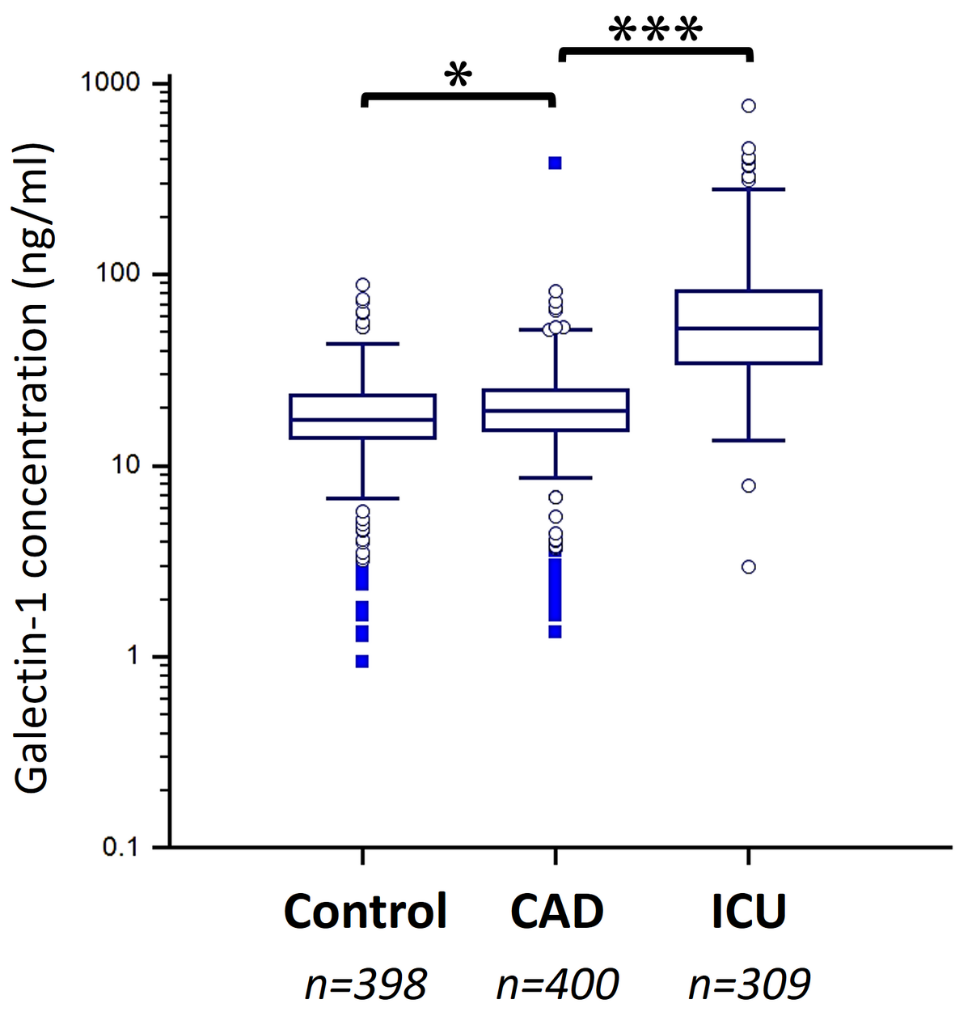 CAD, coronary artery disease; ICU, intensive care unit.*p < 0.05, ***p < 0.001.